LOCATION.--Lat 42°37'46", long 92°32'36" referenced to North American Datum of 1927, in SW 1/4 SW 1/4 SE 1/4 sec.06, T.90 N., R.14 W., Black Hawk County, IA, Hydrologic Unit 07080204, on left bank 100 ft downstream from bridge on County Highway C55 in Finchford, 3.2 mi upstream from Shell Rock River, and 5.4 mi upstream from mouth.DRAINAGE AREA.--846 mi².PERIOD OF RECORD.--Discharge records from October 1945 to current year. Prior to October 1955, published as "West Fork Shell Rock River at Finchford".GAGE.--Water-stage recorder. Datum of gage is 867.54 ft above National Geodetic Vertical Datum of 1929. Prior to June 10, 1955, non-recording gage at same site and datum.REMARKS.--An authorized diversion of 2,100 acre-ft is made into Big Marsh, 16 mi upstream, each year between September 1 and November 15. Net effect on daily flows at gage is unknown.EXTREMES OUTSIDE PERIOD OF RECORD.--Flood in March 1929 reached a stage of about 14 ft, from information by local resident, discharge about 12,800 ft³/s.A summary of all available data for this streamgage is provided through the USGS National Water Information System web interface (NWISWeb). The following link provides access to current/historical observations, daily data, daily statistics, monthly statistics, annual statistics, peak streamflow, field measurements, field/lab water-quality samples, and the latest water-year summaries. Data can be filtered by parameter and/or dates, and can be output in various tabular and graphical formats.http://waterdata.usgs.gov/nwis/inventory/?site_no=05458900The USGS WaterWatch Toolkit is available at: http://waterwatch.usgs.gov/?id=ww_toolkitTools for summarizing streamflow information include the duration hydrograph builder, the cumulative streamflow hydrograph builder, the streamgage statistics retrieval tool, the rating curve builder, the flood tracking chart builder, the National Weather Service Advanced Hydrologic Prediction Service (AHPS) river forecast hydrograph builder, and the raster-hydrograph builder.  Entering the above number for this streamgage into these toolkit webpages will provide streamflow information specific to this streamgage.A description of the statistics presented for this streamgage is available in the main body of the report at:http://dx.doi.org/10.3133/ofr20151214A link to other streamgages included in this report, a map showing the location of the streamgages, information on the programs used to compute the statistical analyses, and references are included in the main body of the report.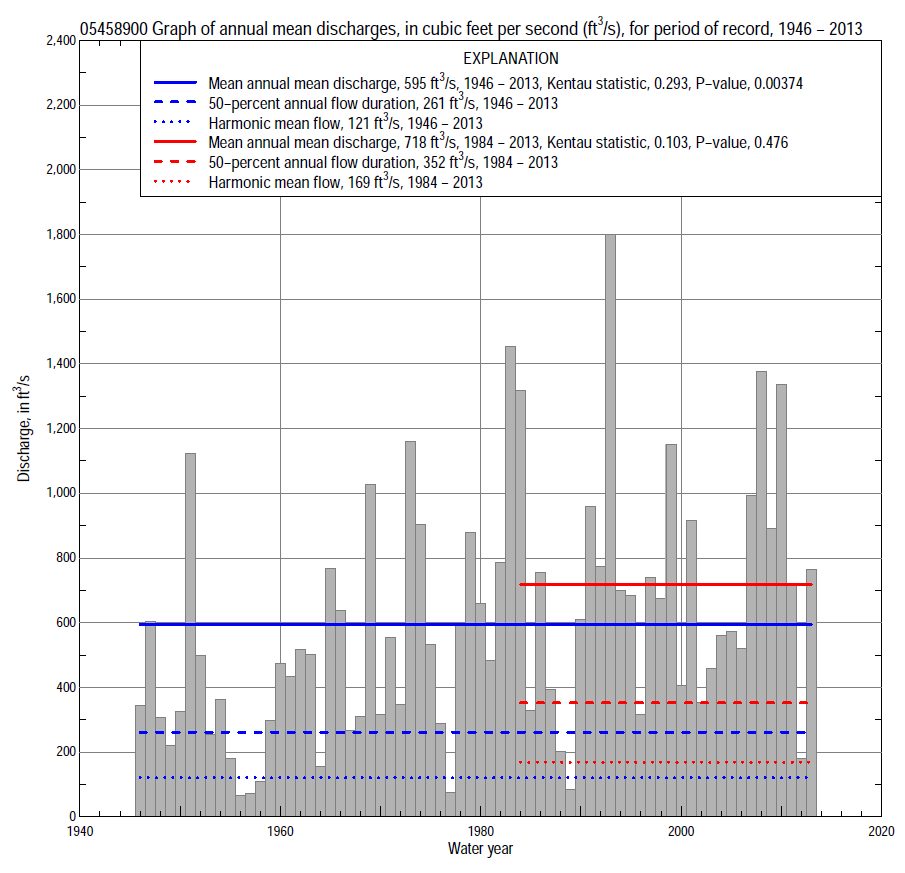 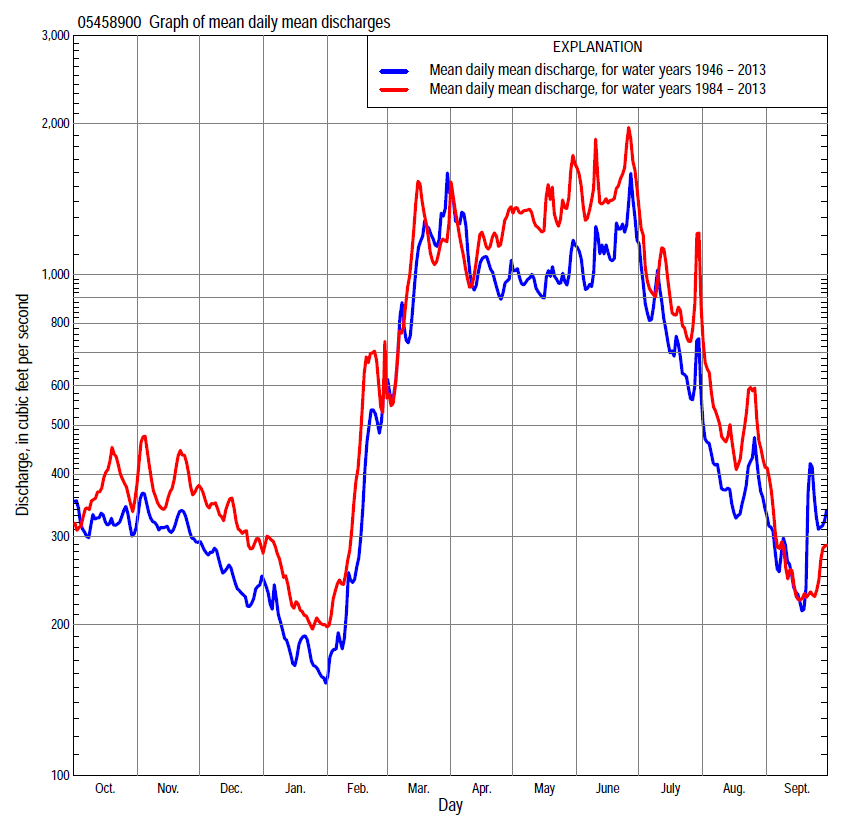 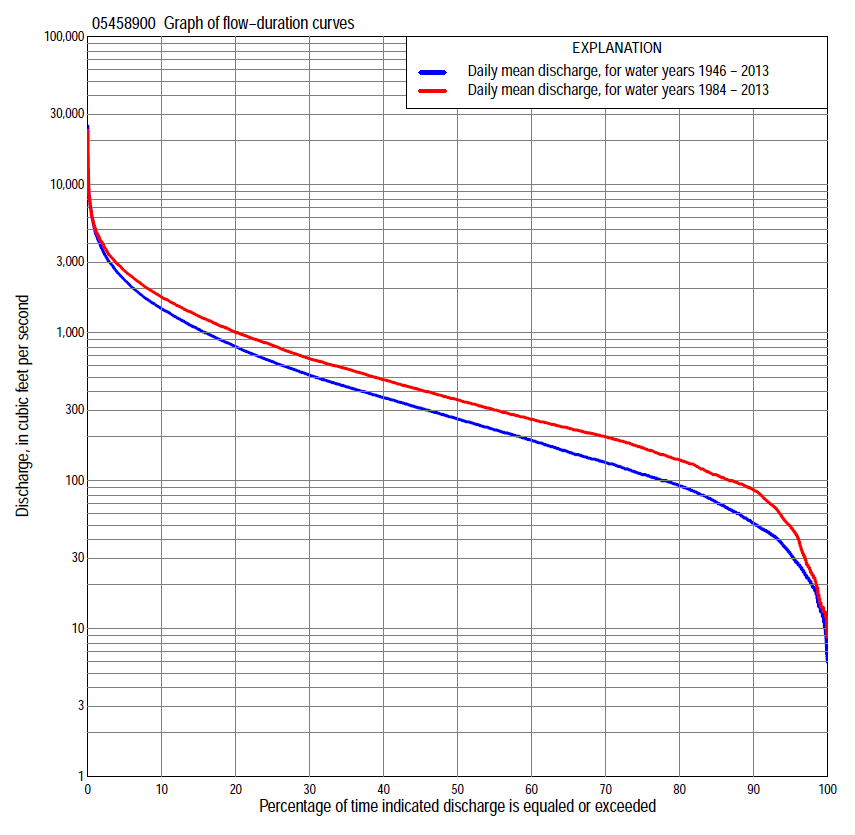 Statistics Based on the Entire Streamflow Period of RecordStatistics Based on the 1984–2013 Streamflow Period of Record05458900 Monthly and annual flow durations, based on 1946–2013 period of record (68 years)05458900 Monthly and annual flow durations, based on 1946–2013 period of record (68 years)05458900 Monthly and annual flow durations, based on 1946–2013 period of record (68 years)05458900 Monthly and annual flow durations, based on 1946–2013 period of record (68 years)05458900 Monthly and annual flow durations, based on 1946–2013 period of record (68 years)05458900 Monthly and annual flow durations, based on 1946–2013 period of record (68 years)05458900 Monthly and annual flow durations, based on 1946–2013 period of record (68 years)05458900 Monthly and annual flow durations, based on 1946–2013 period of record (68 years)05458900 Monthly and annual flow durations, based on 1946–2013 period of record (68 years)05458900 Monthly and annual flow durations, based on 1946–2013 period of record (68 years)05458900 Monthly and annual flow durations, based on 1946–2013 period of record (68 years)05458900 Monthly and annual flow durations, based on 1946–2013 period of record (68 years)05458900 Monthly and annual flow durations, based on 1946–2013 period of record (68 years)05458900 Monthly and annual flow durations, based on 1946–2013 period of record (68 years)Percentage of days discharge equaled or exceededDischarge (cubic feet per second)Discharge (cubic feet per second)Discharge (cubic feet per second)Discharge (cubic feet per second)Discharge (cubic feet per second)Annual flow durationsAnnual flow durationsPercentage of days discharge equaled or exceededOctNovDecJanFebMarAprMayJuneJulyAugSeptAnnualKentau statisticP-value991420128.66.541795536241514140.3420.000981822139.8   1053936946292018190.3310.00095222825   14   198012310776563424320.3290.00090374543   28   38105170145119894931520.3120.00085466254   41   461302392001701207546720.3090.00080567766   50   561722932732221499761930.3140.00075689889   58   68211331315281175109701100.3110.0007081113106   69   81245400358342215126851330.3080.00065100135120   80   92297451396406258145951560.2900.00060130160138   93 1003535274504653031581061870.2840.00155141184150 103 1104185965225233481761202200.2800.00150168208166 114 1304906736036024031981352610.2810.00145199238188 128 1605807966907094682181573090.3030.00040225266220 145 2007009077978565422471773640.3260.00035251308252 165 2308511,0209181,0206422812024310.3310.00030301362295 196 2661,0101,2001,0601,2007563262355170.3450.00025368410342 240 3201,2101,4001,2401,4209203892856380.3290.00020481470387 278 3901,4601,6101,4501,6501,1004783518050.3200.00015652568450 330 4731,8301,9201,7702,0501,3506034401,0500.3100.00010801703560 450 6902,5202,3702,2302,6701,7608275741,4500.2970.000  51,120982714 5961,2003,7803,1803,0603,9802,6701,5701,0402,2600.2430.003  21,8201,440981 8202,3005,7004,5604,3505,9203,9902,5101,7703,6200.1760.034  12,2901,8401,1901,1504,0807,3005,7205,9007,7705,4203,6502,7204,7900.1040.21205458900 Annual exceedance probability of instantaneous peak discharges, in cubic feet per second (ft3/s), based on the Weighted Independent Estimates method,05458900 Annual exceedance probability of instantaneous peak discharges, in cubic feet per second (ft3/s), based on the Weighted Independent Estimates method,05458900 Annual exceedance probability of instantaneous peak discharges, in cubic feet per second (ft3/s), based on the Weighted Independent Estimates method,05458900 Annual exceedance probability of instantaneous peak discharges, in cubic feet per second (ft3/s), based on the Weighted Independent Estimates method,05458900 Annual exceedance probability of instantaneous peak discharges, in cubic feet per second (ft3/s), based on the Weighted Independent Estimates method,Annual exceed-ance probabilityRecur-rence interval (years)Discharge (ft3/s)95-percent lower confi-dence interval (ft3/s)95-percent upper confi-dence interval (ft3/s)0.50026,1905,1807,4100.200511,90010,00014,0000.1001016,00013,40019,0000.0402521,90017,90026,8000.0205026,10020,70032,9000.01010030,20023,20039,3000.00520035,90026,50048,6000.00250040,20028,30057,200and based on the expected moments algorithm/multiple Grubbs-Beck analysis computed using a historical period length of 85 years (1929–2013)and based on the expected moments algorithm/multiple Grubbs-Beck analysis computed using a historical period length of 85 years (1929–2013)and based on the expected moments algorithm/multiple Grubbs-Beck analysis computed using a historical period length of 85 years (1929–2013)and based on the expected moments algorithm/multiple Grubbs-Beck analysis computed using a historical period length of 85 years (1929–2013)and based on the expected moments algorithm/multiple Grubbs-Beck analysis computed using a historical period length of 85 years (1929–2013)0.50026,1604,4307,4200.200511,7009,63014,7000.1001015,80012,80021,0000.0402521,40016,80030,9000.0205025,70019,60039,5000.01010030,10022,30048,9000.00520034,50024,70059,4000.00250040,40027,70075,000Kentau statisticKentau statistic-0.010P-valueP-value0.907Begin yearBegin year1946End yearEnd year2013Number of peaksNumber of peaks6805458900 Annual exceedance probability of high discharges, based on 1946–2013 period of record (68 years)05458900 Annual exceedance probability of high discharges, based on 1946–2013 period of record (68 years)05458900 Annual exceedance probability of high discharges, based on 1946–2013 period of record (68 years)05458900 Annual exceedance probability of high discharges, based on 1946–2013 period of record (68 years)05458900 Annual exceedance probability of high discharges, based on 1946–2013 period of record (68 years)05458900 Annual exceedance probability of high discharges, based on 1946–2013 period of record (68 years)05458900 Annual exceedance probability of high discharges, based on 1946–2013 period of record (68 years)Annual exceedance probabilityRecur-rence interval (years)Maximum average discharge (ft3/s) for indicated number of consecutive daysMaximum average discharge (ft3/s) for indicated number of consecutive daysMaximum average discharge (ft3/s) for indicated number of consecutive daysMaximum average discharge (ft3/s) for indicated number of consecutive daysMaximum average discharge (ft3/s) for indicated number of consecutive daysAnnual exceedance probabilityRecur-rence interval (years)13715300.9901.013543212662121600.9501.058808066655153940.9001.111,3701,2501,0307836000.8001.252,2602,0501,6501,2409460.500        25,2304,5903,5802,5901,9300.200        510,6008,7406,5104,5503,2600.100      1014,50011,5008,3505,7504,0200.0402519,50014,90010,4007,0704,8000.0205023,20017,20011,8007,9105,2600.010    10026,80019,30013,0008,6405,6400.005    20030,20021,20014,0009,2705,9500.002    50034,60023,50015,2009,9806,290Kentau statisticKentau statistic0.0240.0580.1060.1390.156P-valueP-value0.7790.4910.2020.0950.06005458900 Annual nonexceedance probability of low discharges, based on April 1946 to March 2013 period of record (67 years)05458900 Annual nonexceedance probability of low discharges, based on April 1946 to March 2013 period of record (67 years)05458900 Annual nonexceedance probability of low discharges, based on April 1946 to March 2013 period of record (67 years)05458900 Annual nonexceedance probability of low discharges, based on April 1946 to March 2013 period of record (67 years)05458900 Annual nonexceedance probability of low discharges, based on April 1946 to March 2013 period of record (67 years)05458900 Annual nonexceedance probability of low discharges, based on April 1946 to March 2013 period of record (67 years)05458900 Annual nonexceedance probability of low discharges, based on April 1946 to March 2013 period of record (67 years)05458900 Annual nonexceedance probability of low discharges, based on April 1946 to March 2013 period of record (67 years)05458900 Annual nonexceedance probability of low discharges, based on April 1946 to March 2013 period of record (67 years)Annual nonexceed-ance probabilityRecur-rence interval (years)Minimum average discharge (ft3/s) for indicated number of consecutive daysMinimum average discharge (ft3/s) for indicated number of consecutive daysMinimum average discharge (ft3/s) for indicated number of consecutive daysMinimum average discharge (ft3/s) for indicated number of consecutive daysMinimum average discharge (ft3/s) for indicated number of consecutive daysMinimum average discharge (ft3/s) for indicated number of consecutive daysMinimum average discharge (ft3/s) for indicated number of consecutive daysMinimum average discharge (ft3/s) for indicated number of consecutive daysMinimum average discharge (ft3/s) for indicated number of consecutive daysAnnual nonexceed-ance probabilityRecur-rence interval (years)137143060901201830.01  1005.05.15.35.66.37.49.011120.02    507.17.37.58.09.0  11  1315170.05    20             12 12  13  13  15  18  2125290.10    10             18 18  19  20  23  27  3338450.20      5             28 29  30  33  36  44  5361740.50      2             61 64  66  71  80  981211411750.801.25           116  1201261341521942452923730.901.11           155  1591671782022643384105310.961.04           203  2062172302643554635737500.981.02           236  2402532683084215587019230.991.01           268  2722863023494866528311,100Kentau statisticKentau statistic0.3200.3440.3450.3330.3090.3100.3020.2780.254P-valueP-value0.0000.0000.0000.0000.0000.0000.0000.0010.00205458900 Annual nonexceedance probability of seasonal low discharges, based on October 1945 to September 2013 period of record (68 years)05458900 Annual nonexceedance probability of seasonal low discharges, based on October 1945 to September 2013 period of record (68 years)05458900 Annual nonexceedance probability of seasonal low discharges, based on October 1945 to September 2013 period of record (68 years)05458900 Annual nonexceedance probability of seasonal low discharges, based on October 1945 to September 2013 period of record (68 years)05458900 Annual nonexceedance probability of seasonal low discharges, based on October 1945 to September 2013 period of record (68 years)05458900 Annual nonexceedance probability of seasonal low discharges, based on October 1945 to September 2013 period of record (68 years)05458900 Annual nonexceedance probability of seasonal low discharges, based on October 1945 to September 2013 period of record (68 years)05458900 Annual nonexceedance probability of seasonal low discharges, based on October 1945 to September 2013 period of record (68 years)05458900 Annual nonexceedance probability of seasonal low discharges, based on October 1945 to September 2013 period of record (68 years)05458900 Annual nonexceedance probability of seasonal low discharges, based on October 1945 to September 2013 period of record (68 years)05458900 Annual nonexceedance probability of seasonal low discharges, based on October 1945 to September 2013 period of record (68 years)Annual nonexceed-ance probabilityRecur-rence interval (years)Minimum average discharge (cubic feet per second)                                                                          for indicated number of consecutive daysMinimum average discharge (cubic feet per second)                                                                          for indicated number of consecutive daysMinimum average discharge (cubic feet per second)                                                                          for indicated number of consecutive daysMinimum average discharge (cubic feet per second)                                                                          for indicated number of consecutive daysMinimum average discharge (cubic feet per second)                                                                          for indicated number of consecutive daysMinimum average discharge (cubic feet per second)                                                                          for indicated number of consecutive daysMinimum average discharge (cubic feet per second)                                                                          for indicated number of consecutive daysMinimum average discharge (cubic feet per second)                                                                          for indicated number of consecutive daysMinimum average discharge (cubic feet per second)                                                                          for indicated number of consecutive daysAnnual nonexceed-ance probabilityRecur-rence interval (years)171430171430January-February-MarchJanuary-February-MarchJanuary-February-MarchJanuary-February-MarchApril-May-JuneApril-May-JuneApril-May-JuneApril-May-June0.01  1005.65.96.27.1212326330.02    508.08.48.810303336460.05    20               13 141517485358740.10    10               20 2223267179871100.20      5               33 3537421131251391770.50      2               77 8489 1022522803194120.801.25             164181 192 2245065696708990.901.11             234259 278 3277037939551,3100.961.04             333371 401 4789691,1001,3601,9300.981.02             411461 501 6021,1801,3401,6902,4600.991.01             492554 606 7351,3901,5802,0303,020Kentau statisticKentau statistic0.3170.3360.3330.3170.3410.3260.3270.331P-valueP-value0.0000.0000.0000.0000.0000.0000.0000.000July-August-SeptemberJuly-August-SeptemberJuly-August-SeptemberJuly-August-SeptemberOctober-November-DecemberOctober-November-DecemberOctober-November-DecemberOctober-November-December0.01  100111112146.67.88.5100.02    50131415189.31112140.05    2020212226 151819230.10    1027293136 232729350.20      540434654 384347560.50      2838997116 8799 1081290.801.25168183203254181 208 2282750.901.11240265296384254 296 3253960.961.04350392442598354 421 4625690.981.02445503571798433 521 5737100.991.015506287191,030512 625 688859Kentau statisticKentau statistic0.2590.2540.2500.2250.2630.2550.2490.231P-valueP-value0.0020.0020.0030.0070.0020.0020.0030.00505458900 Monthly and annual flow durations, based on 1984–2013 period of record (30 years)05458900 Monthly and annual flow durations, based on 1984–2013 period of record (30 years)05458900 Monthly and annual flow durations, based on 1984–2013 period of record (30 years)05458900 Monthly and annual flow durations, based on 1984–2013 period of record (30 years)05458900 Monthly and annual flow durations, based on 1984–2013 period of record (30 years)05458900 Monthly and annual flow durations, based on 1984–2013 period of record (30 years)05458900 Monthly and annual flow durations, based on 1984–2013 period of record (30 years)05458900 Monthly and annual flow durations, based on 1984–2013 period of record (30 years)05458900 Monthly and annual flow durations, based on 1984–2013 period of record (30 years)05458900 Monthly and annual flow durations, based on 1984–2013 period of record (30 years)05458900 Monthly and annual flow durations, based on 1984–2013 period of record (30 years)05458900 Monthly and annual flow durations, based on 1984–2013 period of record (30 years)05458900 Monthly and annual flow durations, based on 1984–2013 period of record (30 years)05458900 Monthly and annual flow durations, based on 1984–2013 period of record (30 years)Percentage of days discharge equaled or exceededDischarge (cubic feet per second)Discharge (cubic feet per second)Discharge (cubic feet per second)Discharge (cubic feet per second)Discharge (cubic feet per second)Annual flow durationsAnnual flow durationsPercentage of days discharge equaled or exceededOctNovDecJanFebMarAprMayJuneJulyAugSeptAnnualKentau statisticP-value991321111317421249752301413150.0300.8309814231314215313512069321515230.0280.844952339503345135153195111603624490.0460.7359054896856622002102842281296034870.0070.9728574106104718221729634433618511173109-0.0280.8448089118120889525034739241625214688138-0.0300.830759914214010010629741947748029416294167-0.0480.72170131170155110129344508569543339186103198-0.0640.63065140190170121150403574649602376201120226-0.0760.56860169210200140190461635744720430221134260-0.0690.60555192230232153210518711855860492244149300-0.0670.617502112572601702335878339361,010568273166352-0.0390.775452222952951902516769181,0601,1706473051854100.0340.803402393593302302808401,0101,1801,3207393371984810.0760.568352664213542553139401,1901,3001,4908583892195710.0990.454303444503762803651,0801,3701,5001,6601,0004392546680.1030.432254855294103004101,2601,5801,7301,9701,1605262898210.1170.372206566114723404751,5201,8002,0102,3101,3506163381,0000.1220.353157736855664406191,8202,0402,3602,8301,6307604271,3000.1660.205108898006605308662,3302,5202,8803,5302,2001,0605051,7400.1540.239  51,1801,0808236161,4503,1403,2403,6904,5202,9402,0008102,6200.1910.143  21,8201,5701,0907512,5005,2604,4305,5705,9904,5203,4001,4003,9900.1360.301  12,2601,8201,2001,0204,1406,5705,0107,7507,7706,0104,0601,8605,0900.1330.30905458900 Annual exceedance probability of high discharges, based on 1984–2013 period of record (30 years)05458900 Annual exceedance probability of high discharges, based on 1984–2013 period of record (30 years)05458900 Annual exceedance probability of high discharges, based on 1984–2013 period of record (30 years)05458900 Annual exceedance probability of high discharges, based on 1984–2013 period of record (30 years)05458900 Annual exceedance probability of high discharges, based on 1984–2013 period of record (30 years)05458900 Annual exceedance probability of high discharges, based on 1984–2013 period of record (30 years)05458900 Annual exceedance probability of high discharges, based on 1984–2013 period of record (30 years)Annual exceedance probabilityRecur-rence interval (years)Maximum average discharge (ft3/s) for indicated number of consecutive daysMaximum average discharge (ft3/s) for indicated number of consecutive daysMaximum average discharge (ft3/s) for indicated number of consecutive daysMaximum average discharge (ft3/s) for indicated number of consecutive daysMaximum average discharge (ft3/s) for indicated number of consecutive daysAnnual exceedance probabilityRecur-rence interval (years)13715300.9901.016285614823773060.9501.051,1901,1009557455960.9001.111,6501,5501,3401,0408230.8001.252,4502,3101,9701,5101,1800.500        25,0604,6603,8202,8502,1500.200        510,2008,7906,8004,8503,5100.100      1014,40011,9008,8806,1604,3500.040 2520,80016,20011,5007,7405,3200.020 5026,20019,60013,5008,8405,9700.010    10032,20023,00015,3009,8606,5500.005    20038,70026,60017,20010,8007,0900.002    50048,20031,30019,60012,0007,730Kentau statisticKentau statistic0.0990.1200.1220.1170.140P-valueP-value0.4540.3630.3540.3720.28405458900 Annual nonexceedance probability of low discharges, based on April 1983 to March 2013 period of record (30 years)05458900 Annual nonexceedance probability of low discharges, based on April 1983 to March 2013 period of record (30 years)05458900 Annual nonexceedance probability of low discharges, based on April 1983 to March 2013 period of record (30 years)05458900 Annual nonexceedance probability of low discharges, based on April 1983 to March 2013 period of record (30 years)05458900 Annual nonexceedance probability of low discharges, based on April 1983 to March 2013 period of record (30 years)05458900 Annual nonexceedance probability of low discharges, based on April 1983 to March 2013 period of record (30 years)05458900 Annual nonexceedance probability of low discharges, based on April 1983 to March 2013 period of record (30 years)05458900 Annual nonexceedance probability of low discharges, based on April 1983 to March 2013 period of record (30 years)05458900 Annual nonexceedance probability of low discharges, based on April 1983 to March 2013 period of record (30 years)Annual nonexceed-ance probabilityRecur-rence interval (years)Minimum average discharge (ft3/s) for indicated number of consecutive daysMinimum average discharge (ft3/s) for indicated number of consecutive daysMinimum average discharge (ft3/s) for indicated number of consecutive daysMinimum average discharge (ft3/s) for indicated number of consecutive daysMinimum average discharge (ft3/s) for indicated number of consecutive daysMinimum average discharge (ft3/s) for indicated number of consecutive daysMinimum average discharge (ft3/s) for indicated number of consecutive daysMinimum average discharge (ft3/s) for indicated number of consecutive daysMinimum average discharge (ft3/s) for indicated number of consecutive daysAnnual nonexceed-ance probabilityRecur-rence interval (years)137143060901201830.01 1007.68.18.69.310111314140.02   50            11 12131415161921220.05   20            20 21222426293437400.10   10            30 32343640455459660.20     5            48 515457627388961120.50     2            95  100 105 1111231531882102580.801.25          150  155 163 1721942543223784750.901.11          178  181 191 2012293063954786030.961.04          202  204 215 2262613564685857390.981.02          215  215 227 2382783845106518220.991.01          222  223 236 247291405543707889Kentau statisticKentau statistic0.0090.0110.000-0.007-0.030-0.048-0.080-0.048-0.071P-valueP-value0.9570.9431.0000.9720.8300.7210.5440.7210.59205458900 Annual nonexceedance probability of seasonal low discharges, based on October 1983 to September 2013 period of record (30 years)05458900 Annual nonexceedance probability of seasonal low discharges, based on October 1983 to September 2013 period of record (30 years)05458900 Annual nonexceedance probability of seasonal low discharges, based on October 1983 to September 2013 period of record (30 years)05458900 Annual nonexceedance probability of seasonal low discharges, based on October 1983 to September 2013 period of record (30 years)05458900 Annual nonexceedance probability of seasonal low discharges, based on October 1983 to September 2013 period of record (30 years)05458900 Annual nonexceedance probability of seasonal low discharges, based on October 1983 to September 2013 period of record (30 years)05458900 Annual nonexceedance probability of seasonal low discharges, based on October 1983 to September 2013 period of record (30 years)05458900 Annual nonexceedance probability of seasonal low discharges, based on October 1983 to September 2013 period of record (30 years)05458900 Annual nonexceedance probability of seasonal low discharges, based on October 1983 to September 2013 period of record (30 years)05458900 Annual nonexceedance probability of seasonal low discharges, based on October 1983 to September 2013 period of record (30 years)05458900 Annual nonexceedance probability of seasonal low discharges, based on October 1983 to September 2013 period of record (30 years)Annual nonexceed-ance probabilityRecur-rence interval (years)Minimum average discharge (cubic feet per second)                                                                          for indicated number of consecutive daysMinimum average discharge (cubic feet per second)                                                                          for indicated number of consecutive daysMinimum average discharge (cubic feet per second)                                                                          for indicated number of consecutive daysMinimum average discharge (cubic feet per second)                                                                          for indicated number of consecutive daysMinimum average discharge (cubic feet per second)                                                                          for indicated number of consecutive daysMinimum average discharge (cubic feet per second)                                                                          for indicated number of consecutive daysMinimum average discharge (cubic feet per second)                                                                          for indicated number of consecutive daysMinimum average discharge (cubic feet per second)                                                                          for indicated number of consecutive daysMinimum average discharge (cubic feet per second)                                                                          for indicated number of consecutive daysAnnual nonexceed-ance probabilityRecur-rence interval (years)171430171430January-February-MarchJanuary-February-MarchJanuary-February-MarchJanuary-February-MarchApril-May-JuneApril-May-JuneApril-May-JuneApril-May-June0.01 10011131314394144540.02   5015181820545761750.05   20242829338590981210.10   10364243481231321451820.20     5566467751872032262870.50     21181331421583774154826340.801.252242502642916687499161,2600.901.113003323503818619731,2301,7300.961.043964384574901,0901,2401,6202,3500.981.024665165355661,2501,4401,9102,8300.991.015345916086371,4001,6102,1903,310Kentau statisticKentau statistic0.0140.0180.0210.0160.1430.1260.1450.191P-valueP-value0.9290.9010.8870.9150.2760.3350.2690.143July-August-SeptemberJuly-August-SeptemberJuly-August-SeptemberJuly-August-SeptemberOctober-November-DecemberOctober-November-DecemberOctober-November-DecemberOctober-November-December0.01 100121213147.28.49.5120.02   5016171819 11 13 14180.05   2024262730 21 23 26310.10   1035374044 34 38 41490.20     553566168 58 63 68810.50     2114121132155131  1441561820.801.252272452693362362692963430.901.113173463804942963463864480.961.044434915407333574324885700.981.025436106729403934865556510.991.016497378111,170422532613723Kentau statisticKentau statistic-0.018-0.009-0.007-0.011-0.039-0.034-0.011-0.039P-valueP-value0.9010.9570.9720.9430.7750.8030.9430.775